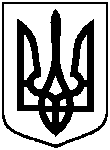 СУМСЬКА МІСЬКА ВІЙСЬКОВА АДМІНІСТРАЦІЯСУМСЬКОГО РАЙОНУ СУМСЬКОЇ ОБЛАСТІНАКАЗ16.02.2024	           	                    м. Суми	                        № 53-СМРНачальник міськоївійськової адміністрації					     Олексій ДРОЗДЕНКОПро    внесення     змін    до    наказу     Сумської міської         військової        адміністрації         від 05.12.2023 №  64-СМР   « Про   втрату  чинностірішення   Сумської міської  ради  від  23.02.2022№ 2992-МР « Про реорганізацію   комунального некомерційного підприємства «Клінічна лікарня№ 5» Сумської міської ради шляхом приєднання до комунального  некомерційного  підприємства«Клінічна     лікарня    Святого    Пантелеймона» Сумської міської ради»            Керуючись ч. 2 ст. 15 Закону України «Про правовий режим воєнного стану», ст. 25, 26, 59, 60 Закону України «Про місцеве самоврядування в Україні», ст. 104 – 108 Цивільного кодексу України, ст. 59 Господарського кодексу України, Законів України «Про державну реєстрацію юридичних осіб, фізичних осіб – підприємців та громадських формувань», «Основи законодавства України про охорону здоров’я», враховуючи невиконання рішення Сумської міської ради від  23.02.2022 № 2992-МР « Про реорганізацію   комунального некомерційного підприємства «Клінічна лікарня № 5» Сумської міської ради шляхом приєднання до комунального  некомерційного  підприємства «Клінічна     лікарня    Святого    Пантелеймона» Сумської міської ради» щодо закінчення процедури з припинення у строки, визначені у пп. 4.6 та п. 4НАКАЗУЮ:           1.Внести зміни до наказу № 64 – СМР від 05.12.2023 Сумської міської військової адміністрації, виклавши п. 2 у такій редакції:           «2.Уповноважити виконуючого обов’язки директора комунального некомерційного підприємства «Клінічна лікарня № 5» Сумської міської ради ЛАПОНОГОВУ Віту Володимирівну для подачі документів для державної реєстрації відміни рішення про припинення комунального некомерційного підприємства «Клінічна лікарня № 5» Сумської міської ради».            2. Управлінню суспільних комунікацій Сумської міської ради                          ( Дяговець О.В.) оприлюднити даний наказ відповідно до чинного законодавства України.             3. Наказ набуває чинності з дня офіційного оприлюднення.             4. Організацію виконання наказу покласти на Управління охорони здоров’я (Чумаченко О.Ю.).               5. Контроль за виконанням даного наказу покласти на секретаря Сумської міської ради ( Кобзаря А.М.).